МОУ ДОПервомайский Дом детского творчестваПедагог дополнительного образованияБогданова Елена ВладимировнаДекоративно прикладное творчество"Цветок из капрона"Инструменты и материалы для работыПроволока 0.5 мм. (Желательно специальная, но если такой нет, то можно попробовать любую от 0.5мм до 0.7мм. главное, чтобы она не была слишком тонкой и не гнулась  слишком сильно.)Капрон.Тейп-лента или изолента зелёного цветаТонкая проволока (это может быть проволока для плетения бисером)Серединка для цветка или тычинкиПроволока для стебля 2ммФорма для создания лепестка. (Это могут быть любые вещи в вашем доме, у меня это втулка из под бумажных полотенец)НожницыПлоскогубцы  или круглогубцы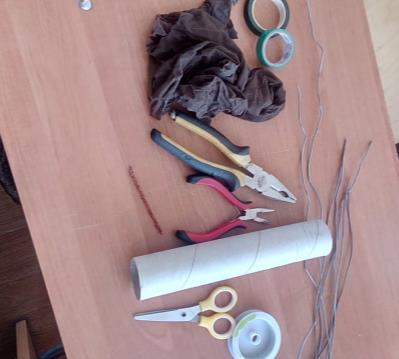 ТЕХНОЛОГИЧЕСКАЯ КАРТАПриступим к созданию лепестков. Для этого берем толстую проволоку, оборачиваем вокруг втулки (далее форма), сводим усики и завинчиваем плоскогубцами.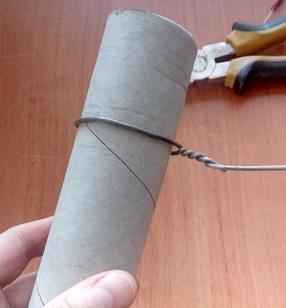 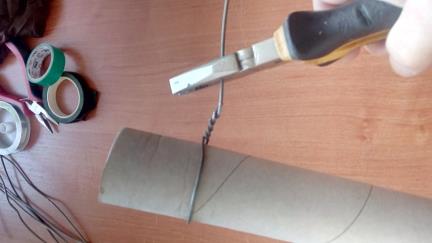 После чего просто снимаем проволоку с формы и получаем колечко, лишнюю проволоку обрезаем.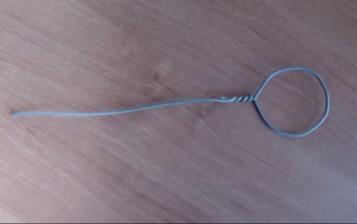 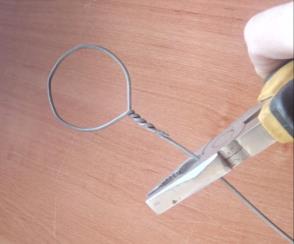 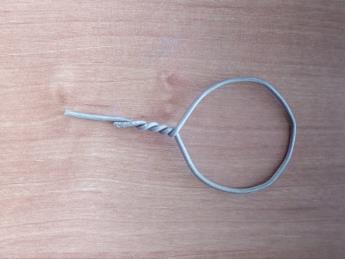 После этого нам нужно придать кружочку форму лепестка. Сейчас мы просто вытягиваем. Я это делаю так: Прижимаю кончики проволоки плоскогубцами одной рукой, и любым пальцем другой руки просто вытягиваю проволоку.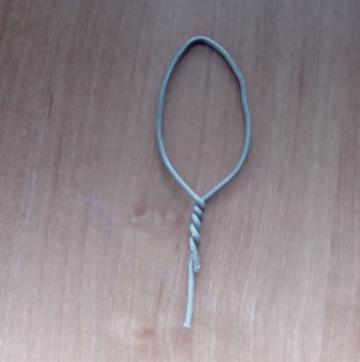 По такому одинаковому принципу нужно сделать 6 лепесточков. Накручиваем,снимаем, обрезаем,вытягиваем.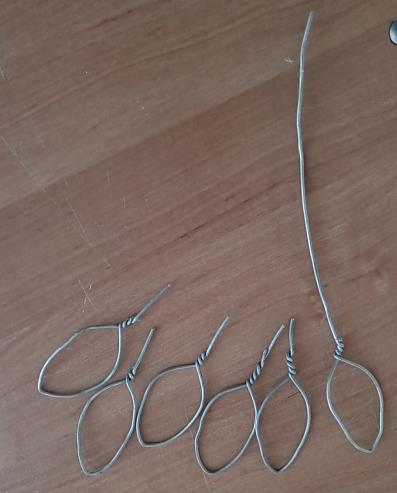 Лепесточки (каркасики) готовы.Можно смело брать в руки капрон.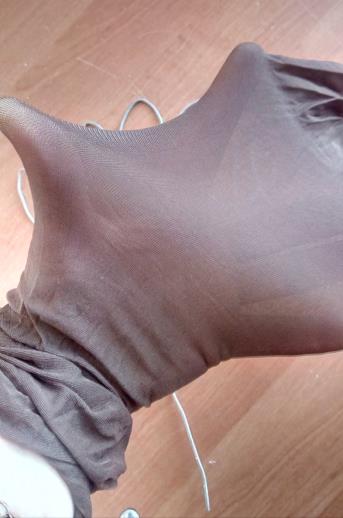 Берем лепесток и как бы вкладываем в капрон, обтягиваем капроном.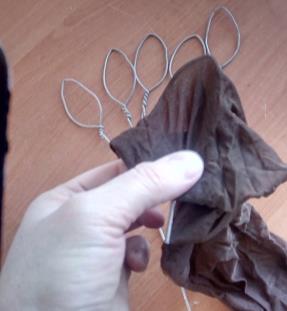 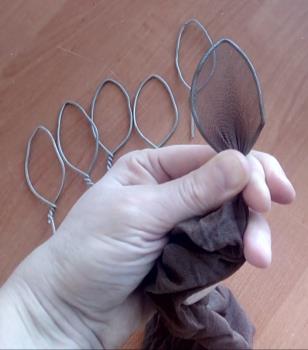 Я немножечко подзакручиваю чтоб было удобно скреплять.Берем тонкую проволоку и обматываем,закрепляем капрон на проволоке.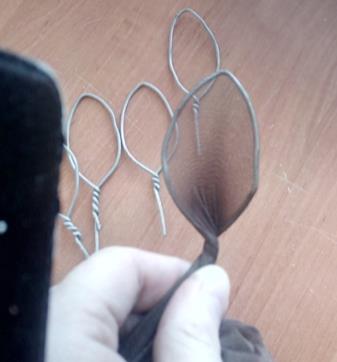 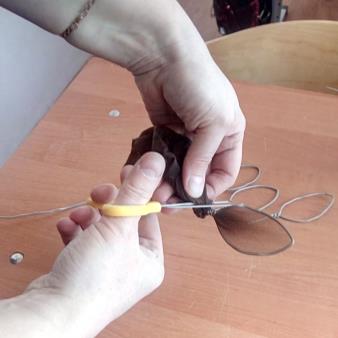 Обкручиваем несколько раз и отрезаем. Затем отрезаем  проволоку и лишний капрон. По такому принципу делаем все 6 лепестков.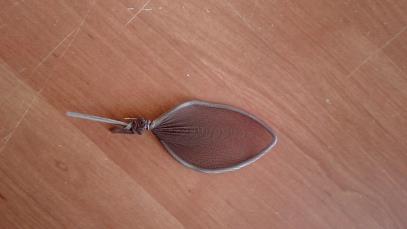 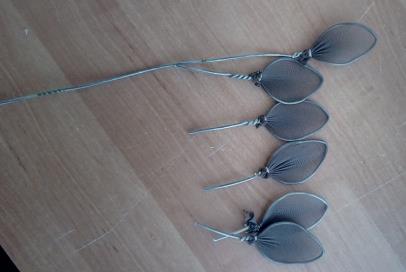 Теперь нам нужно придать  лепестку естественность. Берём втулку и придаём проволоке форму лепестка.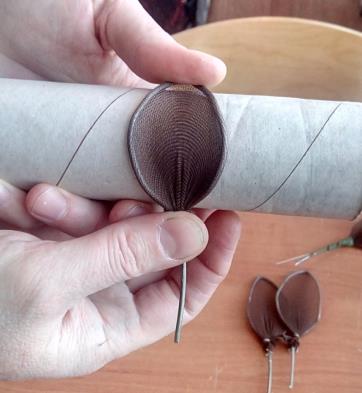 Все, для самого цветка все готово. Теперь займемся сборкой.Берем проволоку 2мм и серединку для цветка. 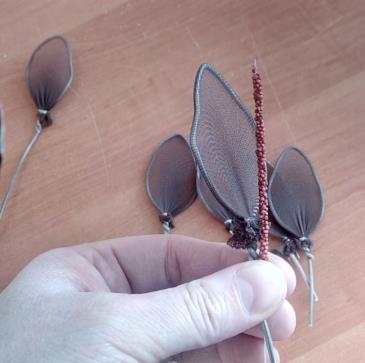 Затем берем 1 лепесток и прижимаем его под самую серединку, берем тонкую проволоку и обматываем.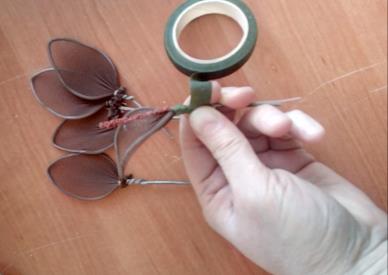 Не отрезая проволоку, рядышком прикладываем 2 лепесток и также обматываем вместе с предыдущим.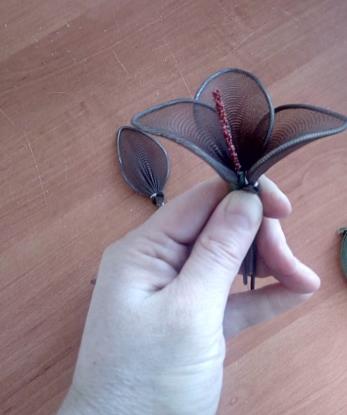 Далее таким же образом не прерывая проволоки  присоединяем все ранее заготовленные лепестки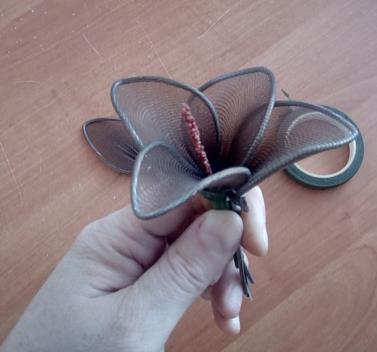 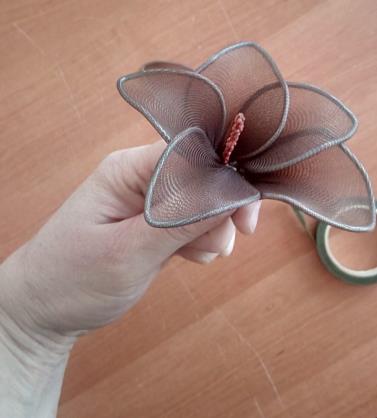 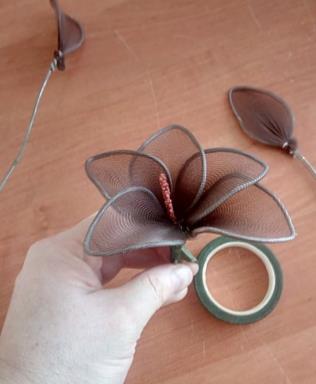 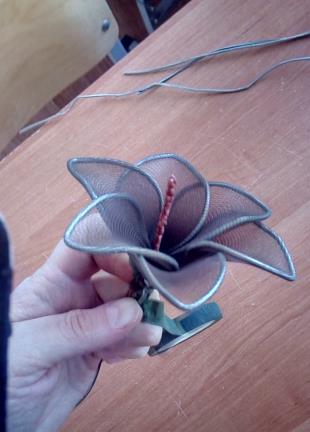 После того как все лепестки оказались в сборке, проволоку закрепить и обрезать.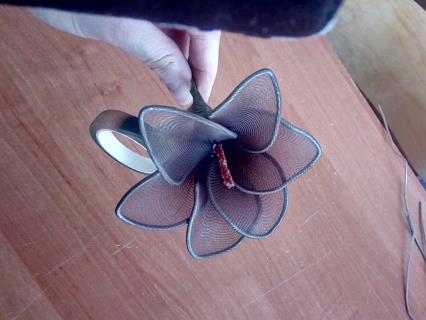 Теперь берем в руки тейп ленту и стебель с цветком. Обматывать начинаем отступив от самого цветка, обматываем наверх, затем опять спускаемся вниз и до конца.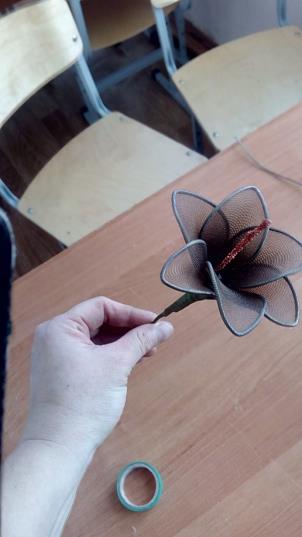 Дойдя до лепестков нужно крепко и хорошо обмотать под ними раза два чтобы скрыть все ниточки и выглядело очень естестественно.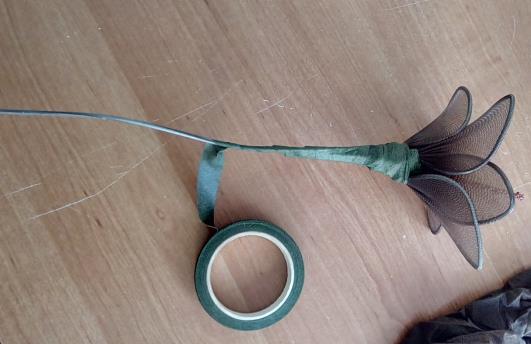 Все цветок готов, осталось только разогнуть лепестки, проволока очень податливая и легко даст это сделать, начинаем с внешних лепестков и по очереди отгибаем "раскрывая цветок"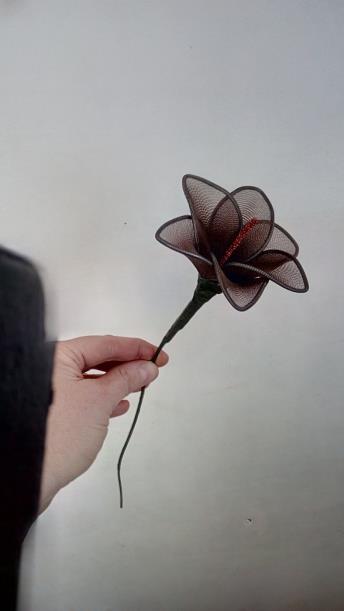 Наш цветок готов.Вот такой симпатичный цветок получился!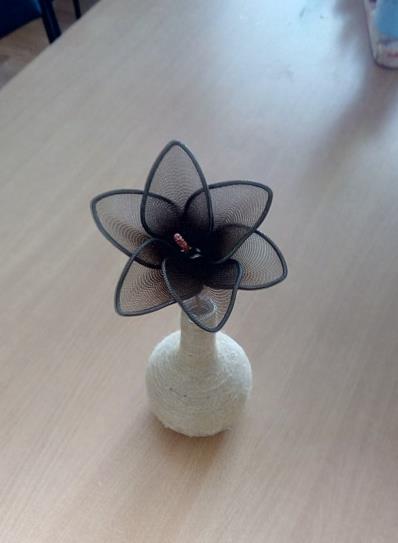 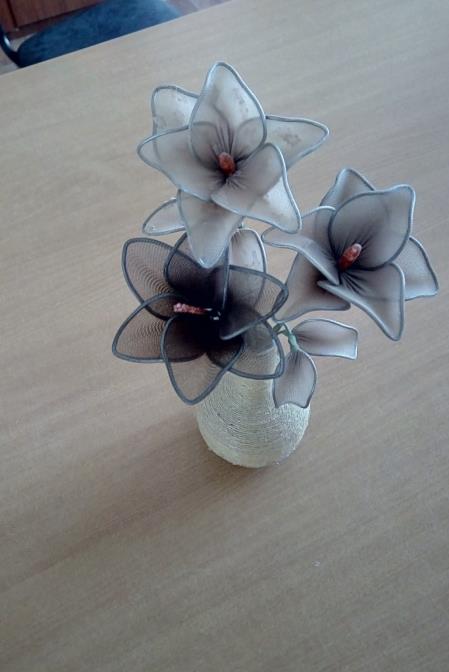 Цветы в вазе